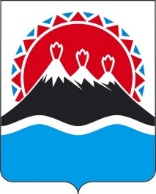 ___________№_____________На основании Закона Российской Федерации от 21.02.1992 № 2395-1 «О недрах», Федерального закона от 27.07.2010 № 210-ФЗ «Об организации предоставления государственных и муниципальных услуг», постановления Правительства Российской Федерации от 16.09.2020 № 1465 «Об утверждении Правил подготовки и оформления документов, удостоверяющих уточненные границы горного отвода», с учетом результатов рассмотрения протеста Камчатской межрайонной природоохранной прокуратуры от 24.02.2022 № 4/07-03-2022 на приказ Министерства природных ресурсов и экологии Камчатского края от 26.11.2021 № 384-П (в редакции приказа Министерства природных ресурсов и экологии Камчатского края от 25.01.2022 № 9-П), с целью устроения выявленных противоречий действующему законодательствуПРИКАЗЫВАЮ:Внести изменения в приказ Министерства природных ресурсов и экологии Камчатского края от 26.11.2021 № 384-П «Об утверждении Административного регламента предоставления Министерством природных ресурсов и экологии Камчатского края государственной услуги по оформлению документов, удостоверяющих уточненные границы горного отвода» (в редакции приказа Министерства природных ресурсов и экологии Камчатского края от 25.01.2022 № 9-П), согласно приложению.Управлению государственного экологического надзора Министерства природных ресурсов и экологии Камчатского края в сроки, установленные постановлением Губернатора Камчатского края от 28.02.2008 № 55 «О создании условий для получения информации о нормотворческой деятельности органов государственной власти Камчатского края», обеспечить направление настоящего приказа на бумажном носителе и в виде электронного документа в Министерство экономического развития Камчатского края, в Министерство цифрового развития Камчатского края, Министерство развития гражданского общества и молодежи Камчатского края, в Управление Министерства юстиции Российской Федерации по Камчатскому краю и Прокуратуру Камчатского края.Отделу экономики и организационно-правового обеспечения Министерства природных ресурсов и экологии Камчатского края разместить настоящий приказ в сети «Интернет» на официальном сайте исполнительных органов государственной власти Камчатского края на странице Министерства природных ресурсов и экологии Камчатского края.Настоящий приказ вступает со дня его официального опубликования.Министр	А.А. КумарьковПриложение к приказу Министерства природных ресурсов и экологии Камчатского края ____________№_____________Изменения, вносимые в приложение к приказу Министерства природных ресурсов и экологии Камчатского края от 26.11.2021 № 384-П «Об утверждении Административного регламента предоставления Министерством природных ресурсов и экологии Камчатского края государственной услуги по оформлению документов, удостоверяющих уточненные границы горного отвода»пункт 19.1 изложить в следующей редакции:«19.1. Для оформления горноотводной документации срок предоставления государственной услуги составляет не более 25 календарных дней со дня поступления в Министерство заявления о предоставлении государственной услуги, без учета срока направления одного экземпляра документов, удостоверяющих уточненные границы горного отвода, в территориальное управление Ростехнадзора для регистрации в реестре горноотводной документации и получения Министерством идентифицирующего номера, включая:»;подпункт 3 пункта 19.1 изложить в следующей редакции:«3) направление информации об оформлении горноотводной документации в территориальное управление Ростехнадзора для регистрации и учета в реестре горноотводной документации – не более двух календарных дней;»;подпункт 4 пункта 19.1 изложить в следующей редакции: «4) выдача (направление) заявителю оформленной горноотводной документации или мотивированного решения об отказе в предоставлении государственной услуги – не более двух календарных дней;»;пункт 19.2 изложить в следующей редакции:«19.2. Для переоформления горноотводной документации срок предоставления государственной услуги составляет не более 15 календарных дней со дня поступления в Министерство заявления о предоставлении государственной услуги, без учета срока направления одного экземпляра документов, удостоверяющих уточненные границы горного отвода, в территориальное управление Ростехнадзора для регистрации в реестре горноотводной документации и получения Министерством идентифицирующего номера, включая:»;подпункт 3 пункта 19.2 изложить в следующей редакции:«3) направление информации о переоформлении горноотводной документации в территориальное управление Ростехнадзора для регистрации и учета в реестре горноотводной документации – не более двух календарных дней;»;подпункт 4 пункта 19.2 изложить в следующей редакции:«4) выдача (направление) заявителю переоформленной горноотводной документации или мотивированного решения об отказе в предоставлении государственной услуги – не более двух календарных дней;»; подпункт 1 пункта 20 изложить в следующей редакции: «1) заявление, оформленное в соответствии с приложением 1 к настоящему Административному регламенту (до утверждения формы заявления органом государственного горного надзора);»;подпункты 4 и 5 пункта 20 признать утратившими силу;пункт 24 признать утратившим силу;пункт 32 изложить в следующей редукции:«32. Приостановление административных процедур при предоставлении государственной услуги действующим законодательством не предусмотрено.»;абзац 4 пункта 53 признать утратившим силу;абзац 5 пункта 53 изложить в следующей редакции:«Срок процедуры – не более двух календарных дней.»;раздел 5 изложить в следующей редакции:«Раздел 5. Досудебный (внесудебный) порядок обжалования решений и действий (бездействия) Министерства, предоставляющего государственную услугу, а также его должностных лицЗаявитель имеет право обратиться с жалобой в следующих случаях:нарушение срока регистрации заявления о предоставлении государственной услуги;нарушение срока предоставления государственной услуги;требование у заявителя документов или информации либо осуществления действий, представление или осуществление которых не предусмотрено нормативными правовыми актами Российской Федерации, нормативными правовыми актами Камчатского края для предоставления государственной услуги;отказ в приеме документов, предоставление которых предусмотрено нормативными, правовыми актами Российской Федерации, нормативными правовыми актами Камчатского края для предоставления государственной услуги, у заявителя;отказ в предоставлении государственной услуги, если основания отказа не предусмотрены федеральными законами и принятыми в соответствии с ними иными нормативными правовыми актами Российской Федерации, законами и иными нормативными правовыми актами Камчатского края;требование от заявителя за предоставление государственной услуги платы, не предусмотренной нормативными правовыми актами Российской Федерации, нормативными правовыми актами Камчатского края;отказ органа (Министерства), предоставляющего государственную услугу, должностного лица органа, предоставляющего государственную услугу, в исправлении допущенных ими опечаток и ошибок в выданных в результате предоставления государственной услуги документах либо нарушение установленного срока таких исправлений;нарушение срока или порядка выдачи документов по результатам предоставления государственной услуги;приостановление предоставления государственной услуги, если основания приостановления не предусмотрены федеральными законами и принятыми в соответствии с ними иными нормативными правовыми актами Российской Федерации, законами и иными нормативными правовыми актами Камчатского края;требование у заявителя при предоставлении государственной услуг и документов или информации, отсутствие и (или) недостоверность которых не указывались при первоначальном отказе в приеме документов, необходимых для предоставления государственной услуги.Жалобы на действие (бездействие) Министерства, его гражданских служащих (специалистов), предоставляющих государственные услуги, а также на принятые ими решения подается в письменной форме на бумажном носителе, в электронной форме в Министерство, и рассматриваются им в порядке, предусмотренном настоящим разделом Административного регламента.Жалоба может быть направлена по почте, с использованием официального сайта Правительства Камчатского края, а также может быть принята при личном приеме заявителя.Жалоба может быть направлена с использованием федеральной государственной информационной системы «Единый портал государственных и муниципальных услуг (функций)» по адресу: «https://www.gosuslugi.ru/» в информационно-телекоммуникационной сети Интернет, а также региональной информационной системы «Портал государственных и муниципальных услуг (функций) Камчатского края» по адресу: «https:gosuslugi41.ru» в информационно-телекоммуникационной сети Интернет.Жалоба, поступившая в письменной форме в Министерство, подлежит обязательной регистрации в журнале учета жалоб на решения и действия (бездействие) Министерства, его должностных лиц, государственных гражданских служащих (специалистов), предоставляющих государственные услуги (далее – Журнал), не позднее следующего рабочего дня со дня ее поступления, с присвоением ей регистрационного номера.Ведение Журнала осуществляется по форме и в порядке, установленном правовым актом Министерства.Срок рассмотрения жалобы исчисляется со дня регистрации жалобы в Журнале.В случае если обжалуются решения Министра, жалоба подается в Правительство Камчатского края и рассматривается в порядке, устанавливаемом Правительством Камчатского края.В случае подачи жалобы при личном приеме заявитель представляет документ, удостоверяющий его личность в соответствии с законодательством Российской Федерации.В случае если жалоба подается через представителя заявителя, представляется документ, подтверждающий полномочия на осуществление действий от имени заявителя. В качестве документа, подтверждающего полномочия на осуществление действий от имени заявителя, может быть представлена:1) оформленная в соответствии с законодательством Российской Федерации доверенность (для физических лиц);2) оформленная в соответствии с законодательством Российской Федерации доверенность, заверенная печатью заявителя и подписанная руководителем заявителя или уполномоченным этим руководителем лицом (для юридических лиц);3) копия решения о назначении или об избрании либо приказа о назначении физического лица на должность, в соответствии с которым такое физическое лицо обладает правом действовать от имени заявителя без доверенности;4) в случае подачи жалобы в электронной форме документ подписывается усиленной квалифицированной электронной подписью в соответствии с требованиями Федерального закона от 06.04.2011 № 63-ФЗ «Об электронной подписи».Жалоба должна содержать:1) наименование исполнительного органа государственной власти Камчатского края предоставляющего государственную услугу, должностного лица органа, предоставляющего государственную услугу, либо государственного служащего, решения и действия (бездействие) которых обжалуется;2) фамилию, имя, отчество (при наличии), сведения о месте жительства заявителя – физического лица либо наименование, сведения о месте нахождения заявителя – юридического лица, а также номер (номера) контактного телефона, адрес (адреса) электронной почты (при наличии) и почтовый адрес, по которым должен быть направлен ответ заявителю;3) сведения об обжалуемых решениях и действиях (бездействии) Министерства, его должностного лица либо государственного служащего;4) доводы, на основании которых заявитель не согласен с решением и действием (бездействием) Министерства, его должностного лица либо государственного служащего. Заявителем могут быть представлены документы (при наличии), подтверждающие доводы заявителя, либо их копии.Заявитель имеет право на получение информации и документов, необходимых для обоснования и рассмотрения жалобы.Министр обеспечивает:прием и рассмотрение жалоб в соответствии с требованиями настоящего раздела Административного регламента;направление жалобы в уполномоченный на ее рассмотрение орган в случае, предусмотренном пунктом 72 настоящего раздела.Министерство обеспечивает:оснащение мест приема жалоб;информирование заявителей о порядке обжалования решений и действий (бездействия) Министерства, его должностных лиц (специалистов) посредством размещения информации на информационных стендах в месте предоставления государственной услуги, на официальном сайте Правительства Камчатского края;консультирование заявителей о порядке обжалования решений и действий (бездействия) исполнительного органа государственной власти Камчатского края, его должностных лиц, гражданских служащих, в том числе по телефону, электронной почте, при личном приеме.В случае если жалоба подана заявителем в Министерство, но принятие решения по жалобе не входит в его компетенцию, жалоба в течение 1 рабочего дня со дня ее регистрации направляется в уполномоченный на ее рассмотрение орган и заявитель в письменной форме информируется о перенаправлении жалобы.Жалоба подлежит рассмотрению Министерством в течение 15 рабочих дней со дня ее регистрации.В случае обжалования отказа Министерства, его должностного лица (специалиста) в приеме документов у заявителя либо в исправлении допущенных опечаток и ошибок или в случае обжалования нарушения установленного срока таких исправлений – в течение 5 рабочих дней со дня регистрации жалобы.Министерство или должностное лицо при получении жалобы вправе оставить ее без ответа по существу поставленных в ней вопросов в следующих случаях:при получении жалобы, в которой содержатся нецензурные либо оскорбительные выражения, угрозы жизни, здоровью и имуществу должностного лица, а также членов его семьи, жалоба остается без ответа по существу поставленных в ней вопросов и гражданину, направившему жалобу, сообщается о недопустимости злоупотребления правом;если в жалобе не указаны фамилия, имя, отчество (при наличии), почтовый адрес заявителя.В случае, если текст жалобы не поддается прочтению, ответ на жалобу не дается, она не подлежит направлению на рассмотрение в государственный орган, орган местного самоуправления или должностному лицу в соответствии с их компетенцией, о чем в течение семи дней со дня регистрации жалобы сообщается заявителю, если его фамилия и почтовый адрес поддаются прочтению.Министерство отказывает в удовлетворении жалобы в следующих случаях:наличие вступившего в законную силу решения суда, арбитражного суда по жалобе о том же предмете и по тем же основаниям;подача жалобы лицом, полномочия которого не подтверждены в порядке, установленном законодательством Российской Федерации;наличие решения по жалобе, принятого ранее в соответствии с требованиями настоящего порядка в отношении того же заявителя и по тому же предмету жалобы (за исключением случая подачи жалобы тем же заявителем и по тому же предмету жалобы, но с иными доводами).По результатам рассмотрения жалобы принимается одно из следующих решений:удовлетворение жалобы, в том числе в форме отмены принятого решения, исправления допущенных Министерством опечаток и ошибок в выданных в результате предоставления государственной услуги документах, возврата заявителю денежных средств, взимание которых не предусмотрено нормативными правовыми актами Российской Федерации, а также в иных формах;отказ в удовлетворении жалобы.Ответ по результатам рассмотрения жалобы направляется заявителю не позднее дня, следующего за днем принятия решения, в письменной форме.В ответе по результатам рассмотрения жалобы указываются:наименование исполнительного органа государственной власти Камчатского края, должность, фамилия, имя, отчество (при наличии) должностного лица, принявшего решение по жалобе;номер, дата, место принятия решения, включая сведения о должностном лице (специалисте), решение или действия (бездействие) которого обжалуется;фамилия, имя, отчество (при наличии) или наименование заявителя;основания для принятия решения по жалобе;принятое по жалобе решение;в случае, если жалоба признана обоснованной, - сроки устранения выявленных нарушений, в том числе срок предоставления результата государственной услуги;сведения о порядке обжалования принятого по жалобе решения.Ответ по результатам рассмотрения жалобы подписывается Министром или уполномоченным на рассмотрение жалобы должностным лицом Министерства.В случае признания жалобы подлежащей удовлетворению в ответе заказчику дается информация о действиях, осуществляемых Министерством в целях незамедлительного устранения выявленных нарушений при оказании государственной услуги, а также приносятся извинения за доставленные неудобства, и указывается информация о дальнейших действиях, которые необходимо совершить заказчику в целях получения государственной услуги.В случае признания жалобы не подлежащей удовлетворению, в ответе заказчику даются аргументированные разъяснения о причинах принятого решения, а также информация о порядке обжалования принятого решения.По желанию заявителя ответ по результатам рассмотрения жалобы может быть представлен не позднее дня, следующего за днем принятия решения, в форме электронного документа, подписанного электронной подписью Министра, вид которой установлен законодательством Российской Федерации.В случае установления в ходе или по результатам рассмотрения жалобы признаков состава административного правонарушения или признаков состава преступления Министр незамедлительно направляет соответствующие материалы в органы прокуратуры.Решение, принятое по результатам рассмотрения жалобы, может быть обжаловано в судебном порядке в соответствии с действующим законодательством.Информирование заявителя о результатах рассмотрения жалобы осуществляется:в письменно виде путем направления заявителю письменного ответа;в виде электронного письма на адрес электронной почты, если адрес указан в жалобе.Выбор формы информирования определяется с учетом испрашиваемой формы информирования согласно жалобе.».МИНИСТЕРСТВО ПРИРОДНЫХ РЕСУРСОВ И ЭКОЛОГИИ КАМЧАТСКОГО КРАЯПРИКАЗ г. Петропавловск-КамчатскийО внесении изменений в приказ Министерства природных ресурсов и экологии Камчатского края от 26.11.2021 № 384-П «Об утверждении Административного регламента предоставления Министерством природных ресурсов и экологии Камчатского края государственной услуги по оформлению документов, удостоверяющих уточненные границы горного отвода»г. Петропавловск-Камчатский